EET  SNOEPJES  VOORSRI  LANKADit jaar verkopen we ook wenskaarten!Wat doet VZW Adoptie Sri Lanka? Neem een kijkje op www.adoptiesrilanka.beDe opbrengst van deze snoepjesverkoop gaat naar voedselpakketten voor mensen die door corona en overstromingen werkloos zijn.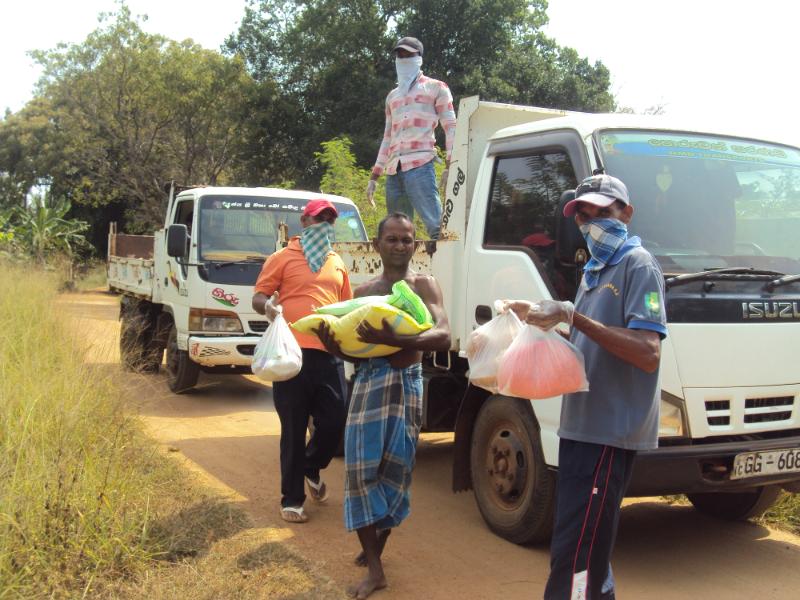 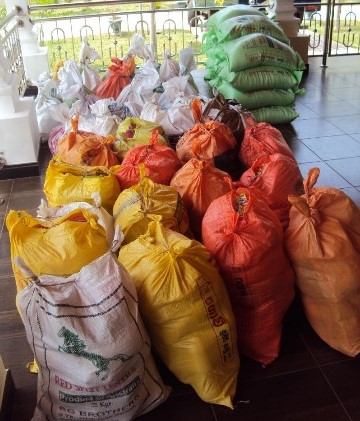 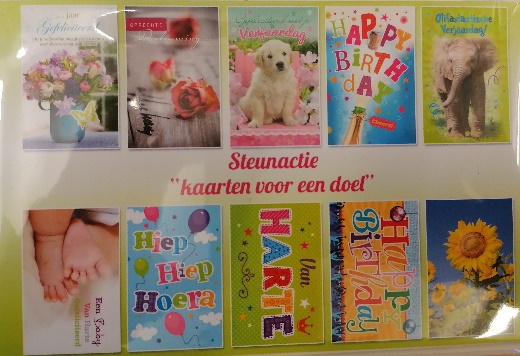 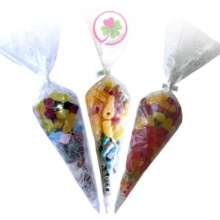 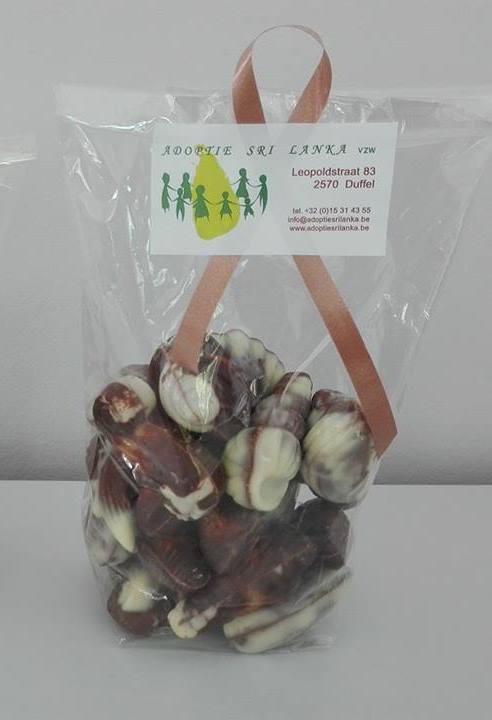 10 wenskaarten voor 5 euro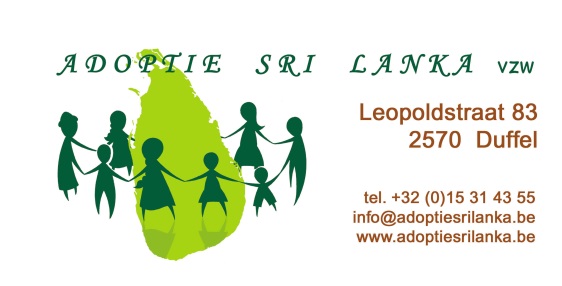        Snoepzakje 400g: 5 euro                                                                                       Zeevruchten 200g: 6 euro                                            						         .